Описание работы с алгоритмом использования электронного интерактивного дидактического мультимедийного пособия в образовательном процессе.Тема пособия: «Мультимедийное дидактическая игра «Про колобка»Возраст целевой группы: средняя группаЦель пособия: активизации познавательного интереса и речевого развития.Задачи пособия: Расширять кругозор детей через сюжет сказкиРазвивать связную речь, обогащать словарьАлгоритм работы со слайдами:№ слайдаДействия и возможный вариант пояснений педагога№ 1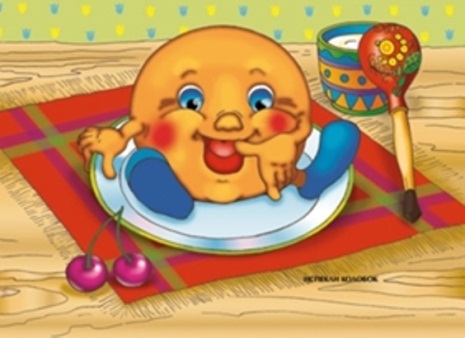 Титульный лист«Про колобка»Мультимедийная дидакти-ческая игра для детей средней группы№ 2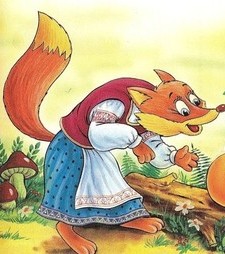 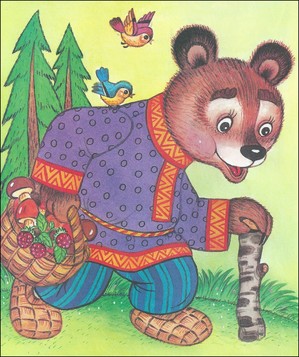 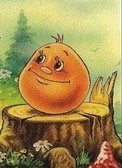 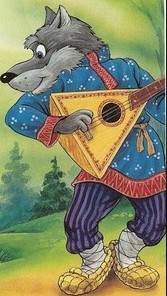 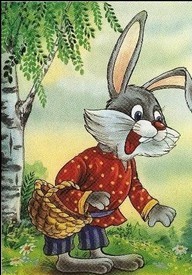 Перед вами герои сказки.  Кто пел песенку?Если ответ правильный, то картинка увеличится в размере, а если не правиль-ный, то картинка исчезает.№ 3Покатился колобок в лес, а на встречу ему ….Кто встретился колобку первым?Если правильный ответ, то картинка увеличится в раз-мере, а если не правильный – то  исчезнет№ 4Попробуйте отгадать загадку.Кто зимой холодной ходит злой, голодный?Этот зверь встретился вторым  в лесу. Если правильный ответ, то картинка увеличится в раз-мере, а если не правильный – то  исчезнет.№ 5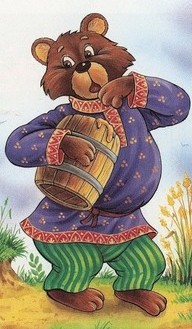 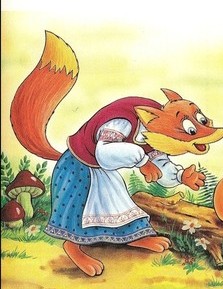 Попробуйте отгадать еще загадку.По оврагам, по завалам Ходит он хозяйским шагом,И малинку в рот кладет.Этот сказочный герой  по-встречался колобку треть-им.№ 6Как весело было колобку в лесу. От всех он убежал. Но повстречался ему хитрый персонаж сказки. Угадайте кто это?Если угадаете правильно, то картинка увеличится в размере, а если не угадаете – картинка уменьшится.№ 7 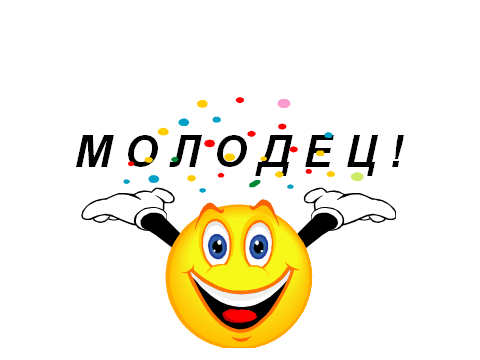 Завершение:похвалить детей